V červnu na kolo? Lákadlem jsou další akce seriálu Krajem vína!Brno (4. června 2014) – Třetí ročník seriálu cykloturistických akcí s názvem Krajem vína 2014, který koordinuje Nadace Partnerství, má letos za sebou již pět cyklistických výletů. Další tři se uskuteční hned tento měsíc. Během června totiž mohou cyklisté a milovníci Moravy a vína vyrazit do Velkých Němčic na akci Kraj kvetoucí révy, do Kyjova na akci Po vinařských stezkách Kyjovska anebo do Hustopečí na Expedici krajem André. „Loňský rok proběhlo v rámci seriálu deset úspěšných akcí. Letos projevili zájem o zapojení do seriálu další organizátoři, takže v rámci seriálu proběhne celkem 15 cyklovýletů,“ uvedla koordinátorka Moravských vinařských stezek Eva Kvapilová.Kraj kvetoucí révy se uskuteční už tento víkend a připravena bude 30kilometrová trasa se zastávkami ve Velkých Němčicích, Starovicích, Křepicích a Uherčicích. Na účastníky čeká seznámení s místními vinaři a pohledy na vinice v jednom z nejdůležitějších období révy vinné – v období kvetení. Nebudou chybět ani ochutnávky vína a doprovodný program. O týden později, 14. června, zavede seriál cyklisty na další díl seriálu – Po vinařských stezkách Kyjovska. „Startovat budeme mezi 9 a 11 hodinou u turistického informačního centra v Kyjově. Každý účastník získá v rámci startovného startovní pas s mapou a degustační skleničku s nosičkou.“ Pro cyklisty budou připraveny dvě trasy – 40 a 28 km dlouhé – pěší turisté pak mohou absolvovat patnáctikilometrový okruh. „Kyjovsko je známé zejména tradicemi a folklorem a cyklistům tento region představíme se vším, co k němu patří. Kromě vinařů ve sklepních uličkách mohou účastníci navštívit zámek v Miloticích, muzeum folklóru ve Vracově či expozici Jízdy králů ve Skoronicích,“ popisuje Eva Kvapilová. Cíl akce je naplánován ve Vlkoši ve sklepní uličce vlkošské búdy, kde také proběhne losování razítkovacích pasů o pobytové balíčky na Moravských vinařských stezkách, cyklistické dresy a trička Moravských vinařských stezek, vína, publikace Průvodce sklepními uličkami jižní Moravy a další ceny. Návštěvníci budou moci ve Vlkoši strávit zbytek dne v rámci akce Sklepy dokořán – otevřeno bude mít víc než 20 vinařů. Poslední červnovou akcí je hustopečská Expedice Krajem André, která 28. června provede návštěvníky regionem, kde vznikla odrůda André. Okruh měří přibližně 40 kilometrů a start proběhne v Hustopečích v Domě U Synků. Cyklisty provede přes Starovičky do Velkých Pavlovic a dále Modrými horami – Vrbicí, Kobylím, Bořeticemi, Němčičkami, Horními Bojanovicemi a Kurdějovem. Pro méně zdatné cyklisty a rodiny s dětmi jsou připraveny trasy 12, 18 a 27 km.Kontakt: Eva Kvapilová, koordinátorka Moravských vinařských stezek, e-mail: eva.kvapilova@nap.cz, tel: 608 337 137Štěpánka Huláková, PR a komunikace, e-mail: stepanka.hulakova@nap.cz, tel. 777 116 157Více informací hledejte na vinarske.stezky.cz/Akce/Krajem-vina-2014.aspxPlakát ke stažení: www.stezky.cz/MVS/media/Grafika/plakat-Kyjovsko-A3-TISK.pdfMoravské vinařské stezky patří do rodiny stezek Greenways – tras, komunikací nebo přírodních koridorů, využívaných v souladu s jejich ekologickou funkcí a potenciálem pro sport, turistiku a rekreaci. Do české rodiny Greenways patří například Moravské vinařské stezky, Labská stezka, Greenway Praha-Vídeň, Greenway Jizera a další. Více na www.greenways.cz   Nadace Partnerství již 23 let pomáhá lidem pečovat o životní prostředí. Poskytuje jim k tomu granty, odborné služby a inspiraci ze zahraničí. Podporuje kvalitní veřejná prostranství, zelené stavění, vzdělávání, zeleň ve městě i v krajině, zklidňování dopravy, šetrnou turistiku a ochranu přírody. Každoročně vyhlašuje oblíbenou celostátní anketu Strom roku, založila tradici Festivalu otevřených sklepů, v Brně postavila vzdělávací centrum Otevřená zahrada určené pro environmentální vzdělávání žáků škol, dospělých i studentů univerzit. www.nadacepartnerstvi.czwww.nadacepartnerstvi.cz Naši partneři:  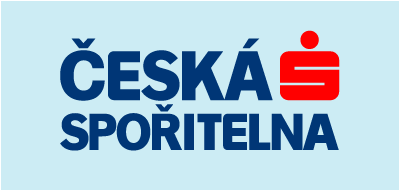 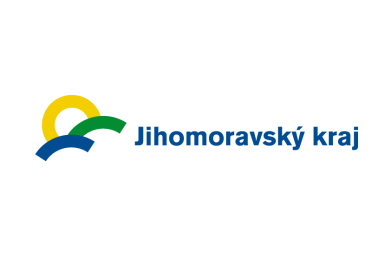 Projekt Krajem vína realizuje Nadace Partnerství prostřednictvím Partnerství o.p.s. a finančně jej podpořil Jihomoravský kraj.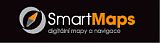 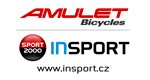 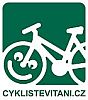 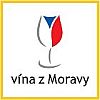 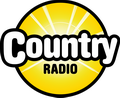 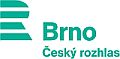 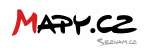 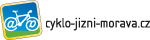 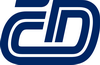 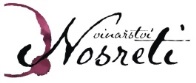 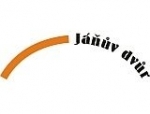 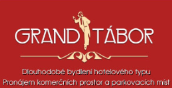 